令和〇年〇〇月〇〇日浜松パワーフード宣言（　事業者名称　）は、生産者の自信とプライドをもって浜松の旬の食材を皆さんにお届けします。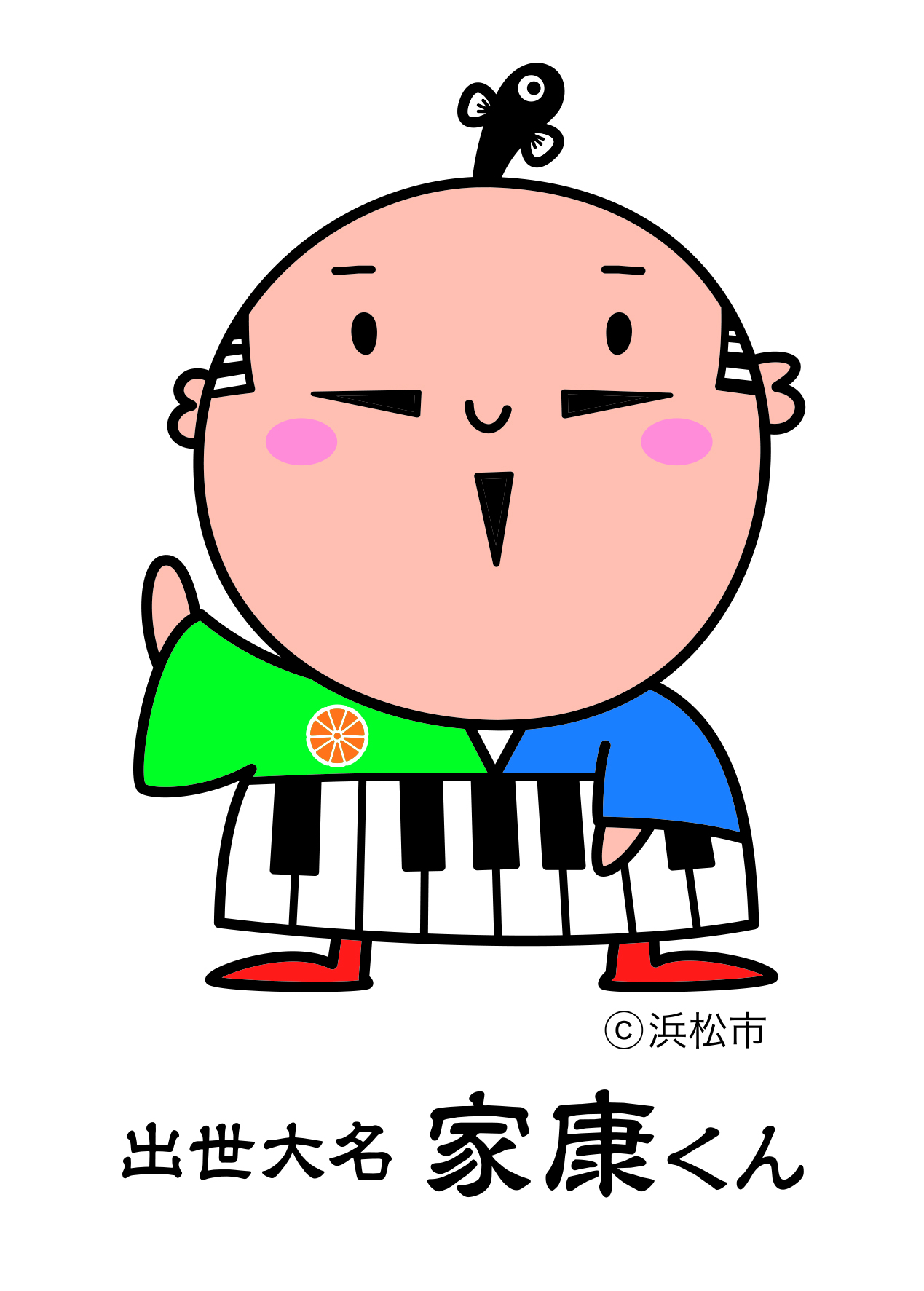 　　　　　　　　（　事業者名称　代表者氏名　）＜通信欄＞品目・商品名事業者名称担当者連絡先電話番号FAX番号E-mail店舗住所〒書類送付先〒